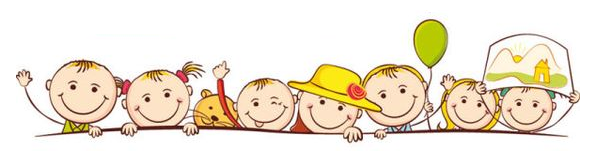 Dragi učenci! Še malo in počitnice se bodo končale. Zato je čas, da se zopet srečamo. Prvi šolski dan se bo letos pričelv sredo, 1. septembra 2021 ob 8.00 uri.S seboj prinesite torbe in ostale šolske potrebščine. Prvi dan bomo na šoli organizirali malico in kosilo. Učenci bodo po končanem pouku odšli nas kosilo, nato pa varno počakali na odhod domov v oddelku podaljšanega bivanja. PRVI DAN BODO ODHODI DOMOV PREJ. IZ LITIJE GRE AVTOBUS PO 5. ŠOLSKI URI. TAKRAT BODO ODŠLI DOMOV TUDI NAŠI UČENCI (GLEDE NA PRIHOD AVTOBUSA IZ LITIJE).Prvošolci pridejo prvi dan v šolo skupaj s starši in po malici odidejo domov, ostali učenci pa kasneje s kombijem. Kombi bo letos (razen prvi šolski dan) vozil po voznem redu, ki ga prilagamo.Veselimo se srečanja z vami! Učitelji PŠ Darinke Ribič Polšnik  Polšnik, 27. 8. 2021KOMBI 1 SREČKO SEDEVČIČ TEPE VOŽNJA 1TEPE  VOŽNJA 2KOMBI 2 BRIGITA MIKLIČ STRANSKI VRH VOŽNJA 2PRIIMEK IMEODHOD ZJUTRAJODHOD IZ ŠOLE POPOLDANPOSTAJALIŠČE ZJUTRAJ POSTAJALIŠČE POPOLDANS. BENJAMIN6.4214.20STRANSKI VRH 2ŠOLA POLŠNIKG. EVELIN7.2014.15TEPE PRI RORCŠOLA POLŠNIKM. ALJA7.2014.15TEPE PRI RORCŠOLA POLŠNIKM. MAŠA7.2014.15TEPE PRI RORCŠOLA POLŠNIKR. ZALA7.2514.15TEPE 5 DŠOLA POLŠNIKR. KAJA7.2514.15TEPE 5 D   ŠOLA POLŠNIKT. ANASTAZIJA7.2014.15TEPE PRI RORCŠOLA POLŠNIKP. NIK7.3014.15TEPE PRI POVŠEK. JORIK7.3014.15TEPE PRI POVŠEK. MATEJ7.4515.10POLŠNIK POSTAJALIŠČE HRIBARŠOLA POLŠNIKPRIIMEK IMEODHODI ZJUTRAJ ODHODI POPOLDANPOSTAJALIŠČE ZJUTRAJPOSTAJALIŠČE POPOLDANV. TINKARA7.0514.45V. PRESKA AV POSTAJAŠOLA POLŠNIKJ. DAVID7.1014.45BOROVAKŠOLA POLŠNIKP. NEJA7.1514.20POLŠNIK 13ŠOLA POLŠNIKP. LILI7.1514.20POLŠNIK 13ŠOLA POLŠNIKZ. JAN7.2014.20STRANSKI VRH 11ŠOLA POLŠNIKZ. ŽAN7.2014.20STRANSKI VRH 11ŠOLA POLŠNIKR. MARCEL7.2014.20STRANSKI VRH 4ŠOLA POLŠNIKT. ŽANA7.3014.45PRI LOVSKI KOČIŠOLA POLŠNIK